                                              T.C.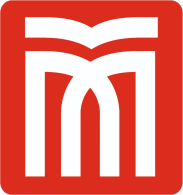 MUŞ ALPARSLAN ÜNİVERSİTESİİSLAMİ İLİMLER FAKÜLTESİ DEKANLIĞINAİlgi : …../…../20…. tarihli ve ……… sayılı yazınız.	İlgi sayılı yazınıza istinaden; Fakültemiz İslami İlimler Programı öğrencilerinden …..……………….numaralı………………………., vermekte olduğum …………………….. dersinin ……………………….. sınavında düşük not aldığını beyan etmektedir. İlgili öğrencinin sınav kâğıdı tarafımdan yeniden incelenmiş olup herhangi bir maddi hatanın söz konusu olmadığı görülmüştür. 	  Gereğini bilgilerinize arz ederim. …./…./20….                                                                                                                                                                 Adı SoyadıİmzaAdres: Muş Alparslan Üniversitesi İslami İlimler Fakültesi                        Cep Tel :……………………………Ek: Öğrenci Sınav Kağıdının Fotokopisi (….. sayfa)